				CA MITRESH K. MODI 			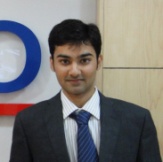                          1659, GunvantChowk, Bado Pole, Astodia, Ahmedabad- 380001, Gujarat                                         Cell: +91 7874077872 Email:   mitreshkmodi@gmail.com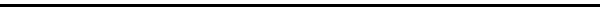 		FINANCE & ACCOUNTS PROFESSIONALSYSTEMS DEVELOPMENT / PROJECT PLANNING / FINANCIAL ANALYSIS Senior Level Executive with extensive hands on experience in management, business leader ship and working with Board of Directors, Banks & Govt. Bodies. Chartered Accountant & Company Secretary with an establish record of success in significantly growing enterprise value. Strong in budgets, cash forecasts, business strategies, audit & plans. Areas of expertise in:Financial & Strategic PlanningComplex Business & Tax IssuesAccounting & Financial OperationsBudget Development & ManagementCrisis Management, Staff Management & DevelopmentDemonstrated organizational and negotiation skills and the ability to prioritize multiple and complex tasks, often with conflicting deadlines. Proven ability to work independently as well as perform as a team member. Exercise a high degree of discretion, mature judgment and tact in chandelling issues of a sensitive nature.Advance knowledge of personal computers and associated software application including: SAP, Oracle, ERP, Tally, Excel, Power point, Word. Strong leadership, problem solving ability, planning, team building and project management skills.  PROFESSIONAL EXPERIENCETorrent Power Limited                                                                                                  January, 15 to PresentAssistant Manager, Finance & Accounts Background of the organization: Torrent Power is one of the leading brands in the Indian power sector, promoted by the Rs 18,500 crore+ Torrent Group – committed to its mission of transforming life by serving two of the most critical needs - healthcare and power. It is an integrated power utility and is one of the largest private sector players in India having interests in power generation, transmission, distribution and manufacturing and supply of power cables. Torrent Power Cable Unit, continues to be an established source of cables since 1989 and it is one of the market leaders in HT Power Cable segment with a manufacturing capability of up to 132 kV XLPE Cables.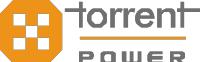 Job Profile:Preparation of the MIS and Financial statements on periodic basisForecast cash flow positions, borrowing needs and available funds for investmentEnsure that sufficient funds are available to meet ongoing operational and capital investment requirementsUse hedging to mitigate financial risks related to the interest rates on the company's borrowings, as well as on its foreign exchange positionsReport to management on variances from the established budget, and the reasons for those variancesAssist management in the formulation of its overall strategic directionEngage in ongoing cost reduction analyses in all areas of the companyReview the performance of competitors and report on key issues to managementEngage in benchmarking studies to establish areas of potential operational improvementInterpret the company's financial results to management and recommend improvement activitiesReview company bottlenecks and recommend changes to improve the overall level of company throughputMaintain a documented system of accounting policies and proceduresOversee the operations of the treasury department, including the design of an organizational structure adequate for achieving the department's goals and objectivesDirect involvement in Statutory audit and other tax complianceCreate additional analyses and reports as requested by managementReporting to CFO / CEO of the companyProject: Managed project of Internal Financial Control and Enterprise Risk ManagementCore member for implementing SAP FI module in cable unitChoksi Group of Companies, Ahmedabad				August, 11 to December, 14 Finance ControllerBackground of the organization: Choksi Group is a completely integrated             pigment manufacturing facility having two - 100% Export Oriented Units. With implementation of ERP the company has successfully streamlined its operations to                                                                                                                                                                                                                                       cater the quality conscious customers.  It has a global reach over more than 100 countries with 200 Cr + turnover.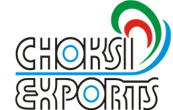 Job Profile: Financial planning, budgeting, accounting and controls, treasury, cash flow management & operational reviewsImplementing financial strategies and systems related to capital raising, fund management, tax planning, asset management, MIS , revenue & expenditure controlling, ledger & account maintenance, financial statements & reportsForex Analysis and Forex Forward Booking Liasoning with government bodies, banks & project funding Analysis of Ratios and budgetingControlling trade receivables and payablesManage taxation and statutory government leviesManage cost optimizationPerform Risk Identification by keeping abreast of changes in the company Undertake an annual Risk Assessment exercise to review the Audit and define the scope to the Annual Audit Plan including Pre-Audit procedure if requiredPeriodic review of Systems and Processes, Undertake a comprehensive Fraud Risk Assessment & identify vulnerable areas requiring robust anti- fraud measuresKeep top management informed of progress and any Issues on periodic basisSupport Executive Management for decision makingInteraction and Coordination with the clients Assessment of Quality of work performed by subordinates Project: Manage project of expansion at Dahej SEZ DELOITTE HASKINS & SELLS- Mumbai 						March 11 to July 11Assistant Manager – AERS (Statutory Audit)Background of the organization: Deloitte Touche Tohmatsu Limited commonly referred to as Deloitte, is one of the Big Four professional services firms along with PricewaterhouseCoopers (PwC), Ernst & Young, and KPMG. Deloitte is the second largest professional services network in the world by revenue providing audit, tax, consulting, enterprise risk and financial advisory services.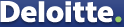 Job Profile:  Handle and execute statutory audit engagements of various clients in line with Auditing & Accounting standards as per firm's methodologyAssist / work on assignments individually / in teams to ensure gaps and overlaps are minimized Identify issues, offer suggestions and discuss with seniors to resolve themPrioritize assignments deadlines and respond to clients and firm's needsIdentify accounting and auditing issuesTo carry out substantive testing of account balances in accordance with the audit plan formulated and appropriately document all work performedExhibit a professional, business-like demeanorName of the major concern:National Peroxide Limited (Statutory Audit and Limited Review): Chemical Manufacturing Company, Listed in BSE, Wadia Group of CompaniesQuest Investment Advisory Pvt. Ltd (Statutory Audit): Finance CompanyChaugle Industries Pvt. Ltd (Statutory Audit): Authorised Maruti dealerMeghmani Organics Ltd (Statutory Audit):  Chemical Manufacturing Company, Listed in BSEM/s Patel & Khandwala, Ahmedabad					May 07 to February 11Article TraineePROFESSIONAL AFFILIATIONSEDUCATIONAL CREDENTIALSCOMPUTER PROFICIENCYHands-on experience of SAP Well versed with accounting software like Oracle, SDBS ERP and Tally ERP 9.0Well versed with MS Word, MS Excel, MS Outlook, MS Office Communicator, Windows and Internet surfing for extracting useful information.PERSONAL VITAEDate of Birth				:	29th October, 1986Languages Known				:	English, Hindi, and Gujarati.Personality				:	PleasingMarital Status				:	MarriedPLACE: AhmedabadDATE: 30th June, 2017S.N.Examination/ DegreeName of InstituteYear of passingPercentage1.CA (Final Group I)ICAINov.-0952CA (Final Group II)ICAINov.-10572.CS (Final)ICSIJune-1052S.N.Examination/ DegreeName of InstituteYear of passingPercentage1.Bachelor of Commerce (Principal subject Advance Accounting & Auditing)H.L.College of Commerce, Gujarat University.2007582.Higher Secondary, Class-XIIth (Commerce)Gujarat Secondary Education Board, (GSEB)2004773.Secondary, Class-XthGujarat Secondary Education Board, (GSEB)200280